Skolerute skoleåret 2021-2022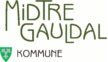 August 2021August 2021August 2021August 2021August 2021August 2021September 2021September 2021September 2021September 2021September 2021September 2021Oktober 2021Oktober 2021Oktober 2021Oktober 2021Oktober 2021Oktober 2021UkeMTOTFUkeMTOTFUkeMTOTF3512339136678910404567833161718192037131415161741HøstferieHøstferieHøstferieHøstferieHøstferie3423242526273820212223244218192021223530313927282930432526272829November 2021November 2021November 2021November 2021November 2021November 2021Desember 2021Desember 2021Desember 2021Desember 2021Desember 2021Desember 2021UkeMTOTFUkeMTOTF4412345482345891011124967891046151617181950131415161747222324252651202148293052JuleferieJuleferieJuleferieJuleferieJuleferieJanuar 2022Januar 2022Januar 2022Januar 2022Januar 2022Januar 2022Februar 2022Februar 2022Februar 2022Februar 2022Februar 2022Februar 2022Mars 2022Mars 2022Mars 2022Mars 2022Mars 2022Mars 2022UkeMTOTFUkeMTOTFUkeMTOTF14567512349123421011121314678910111078910113171819202171415161718111415161718424252627288VinterferieVinterferieVinterferieVinterferieVinterferie1221222324255319281328293031April 2022April 2022April 2022April 2022April 2022April 2022Mai 2022Mai 2022Mai 2022Mai 2022Mai 2022Mai 2022Juni 2022Juni 2022Juni 2022Juni 2022Juni 2022Juni 2022UkeMTOTFUkeMTOTFUkeMTOTF131182345622123144567819910111213237891015PåskeferiePåskeferiePåskeferiePåskeferiePåskeferie201819202413141516171620212221232425252021172526272829223031Høst 2021: 86 skoledagerHøst 2021: 86 skoledagerVår 2022: 104 skoledagerSkolestart: 16.augustVinterferie: 21.-25.februarHøstferie: 11.-15.oktoberHøstferie: 11.-15.oktoberPåskeferie: 11.-18.aprilPlanleggingsdag: 1.desemberPlanleggingsdag: 1.desemberPlanleggingsdag: 1.desemberHelligdager/fridager: 19.april, 16.-17.mai, 26.-27.mai, 6.juniHelligdager/fridager: 19.april, 16.-17.mai, 26.-27.mai, 6.juniHelligdager/fridager: 19.april, 16.-17.mai, 26.-27.mai, 6.juniHelligdager/fridager: 19.april, 16.-17.mai, 26.-27.mai, 6.juniHelligdager/fridager: 19.april, 16.-17.mai, 26.-27.mai, 6.juniHelligdager/fridager: 19.april, 16.-17.mai, 26.-27.mai, 6.juniJuleferie:  22.desember - 3.januarJuleferie:  22.desember - 3.januarJuleferie:  22.desember - 3.januarSiste skoledag: 21.juni